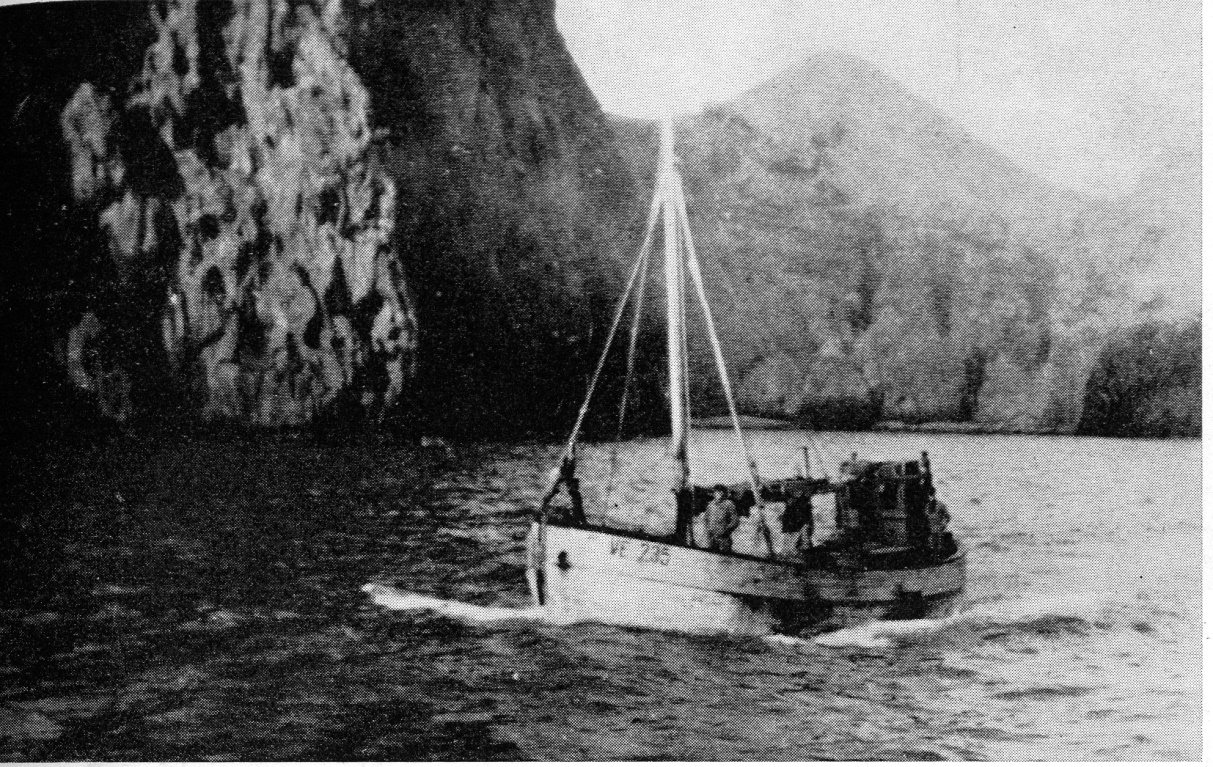 Þetta er Ari VE 235 sem Matthías Gíslasson afi okkar var með og fórst 1930.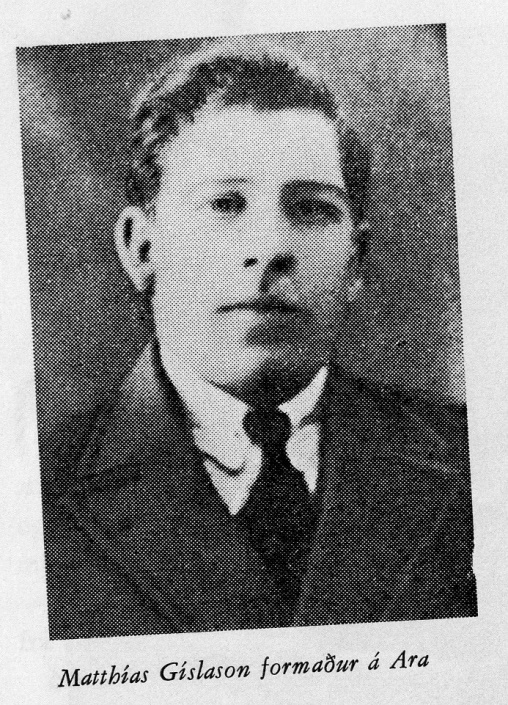 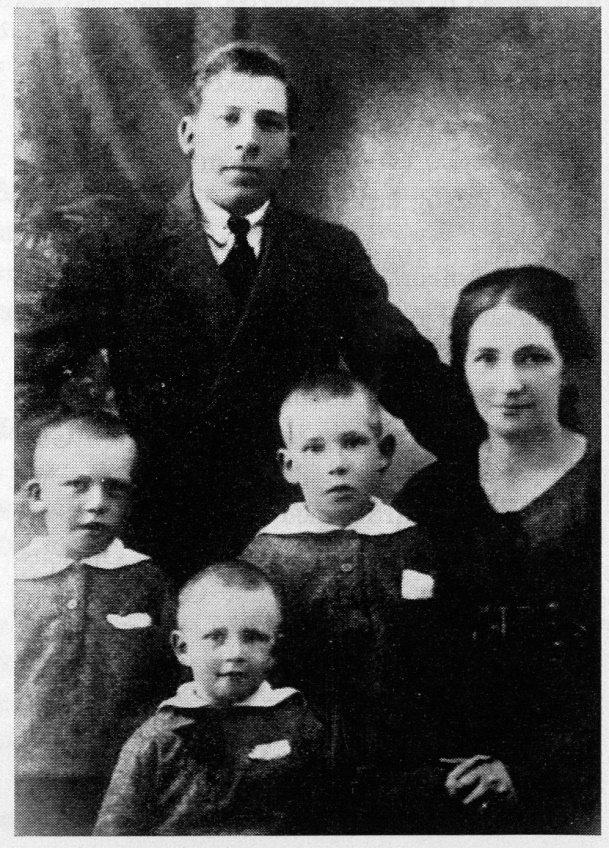 Og hérna er mynd af Matthíasi og Þórunni ömmu og Ingólfi , Svenna og ‚Oskari.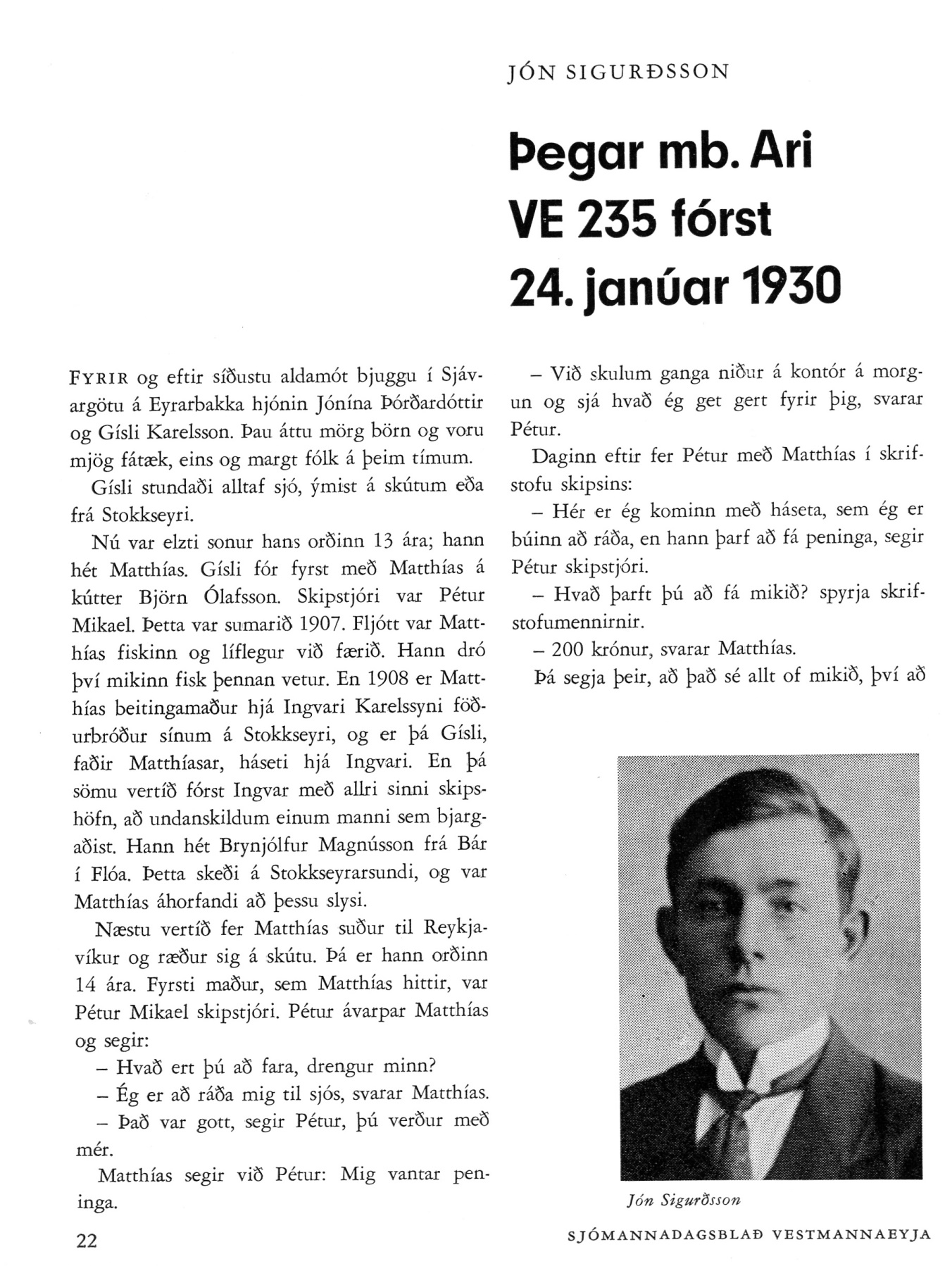 _______________________________________((2)_________________________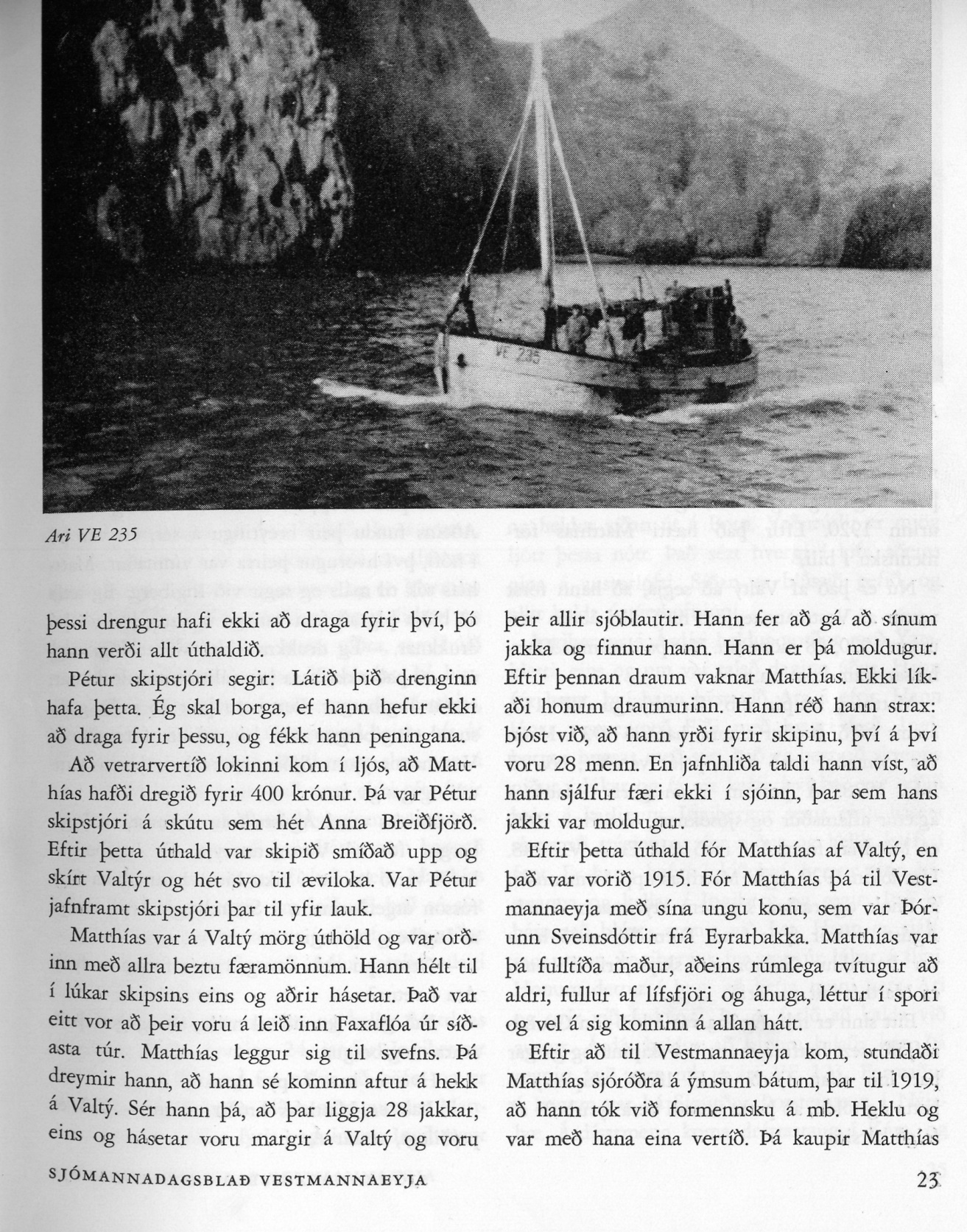 _____________________________________(3)-----------------------------------------------------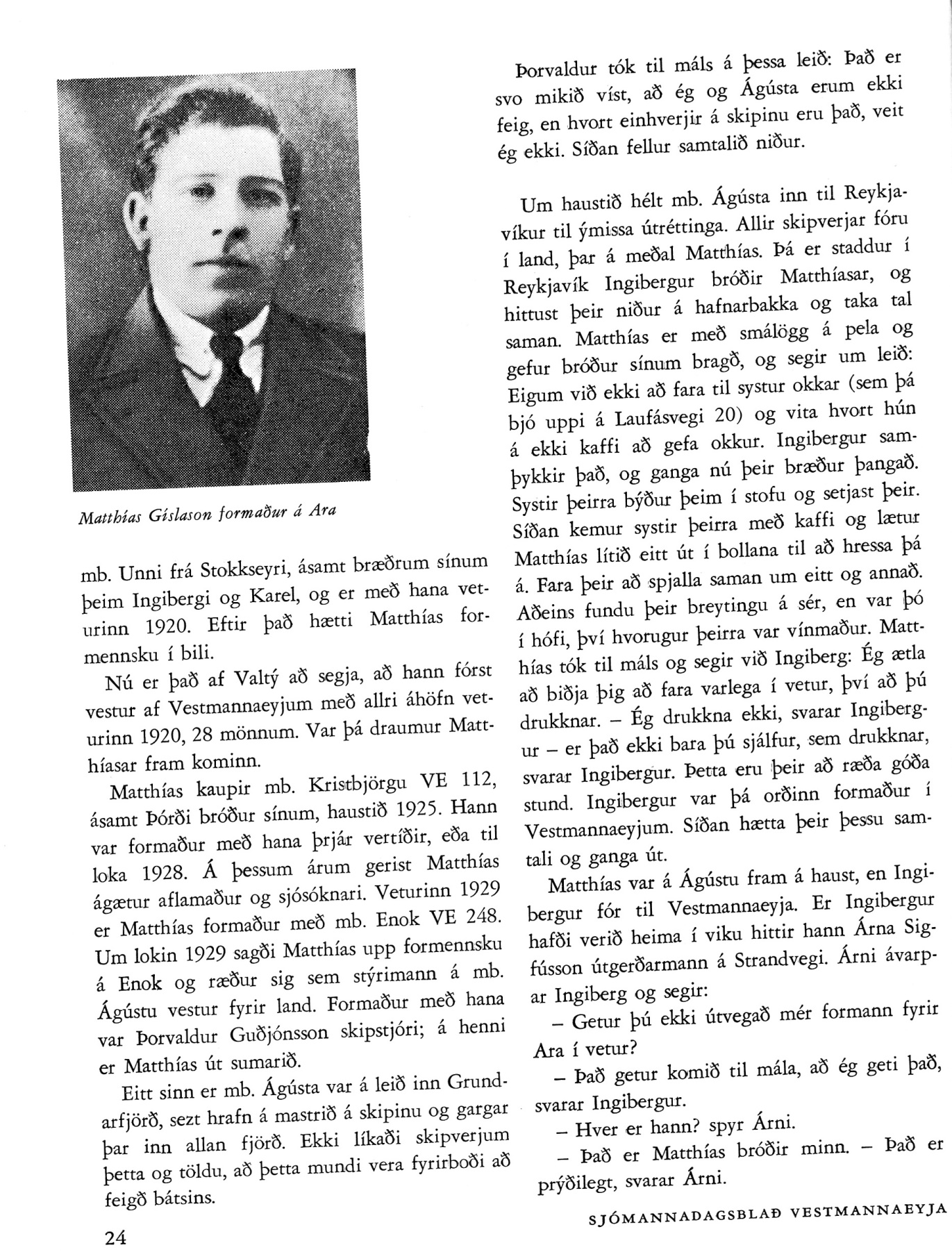 ------------------------------------------(4)-------------------------------------------------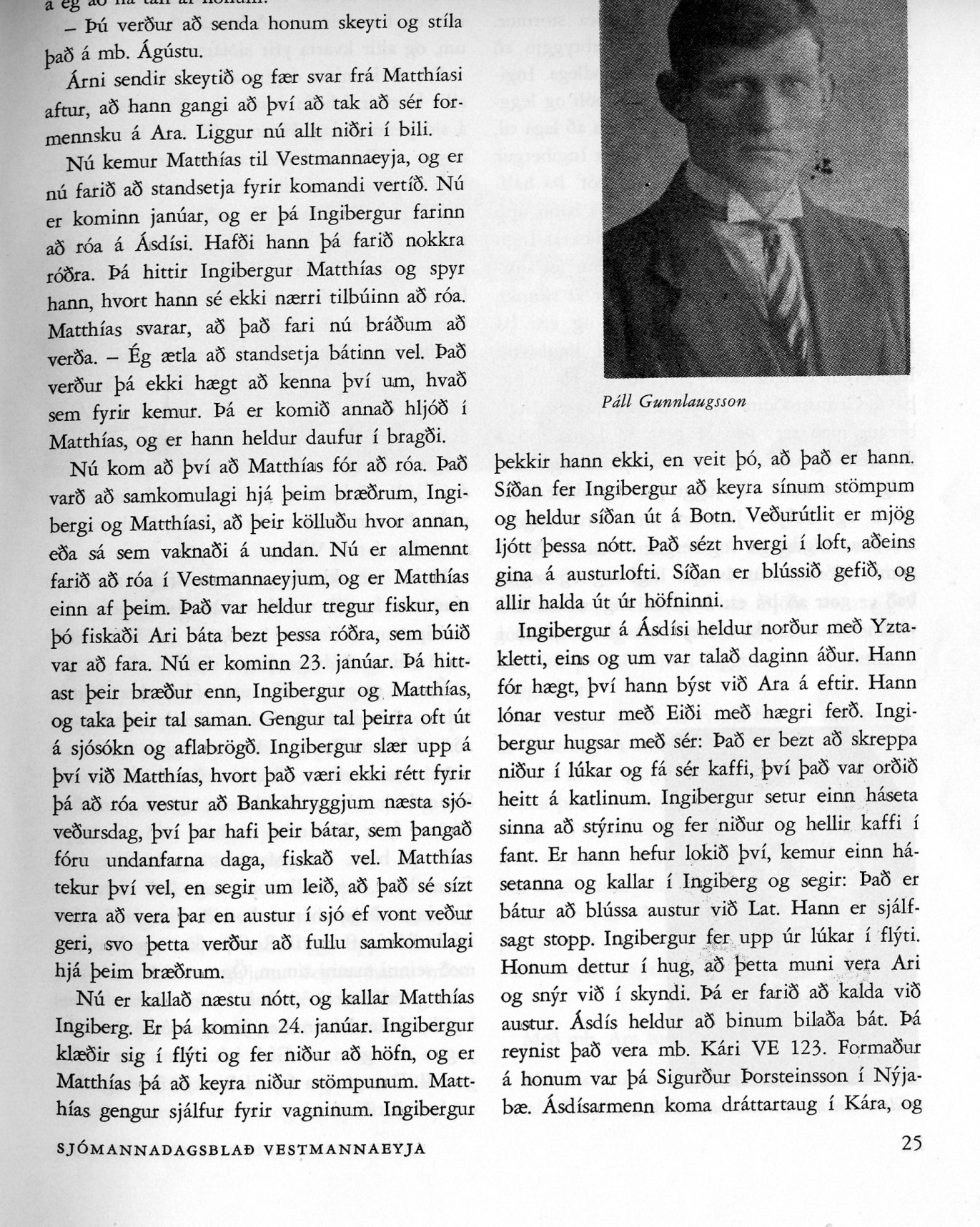 ---------------------------------------------------------(5)--------------------------------------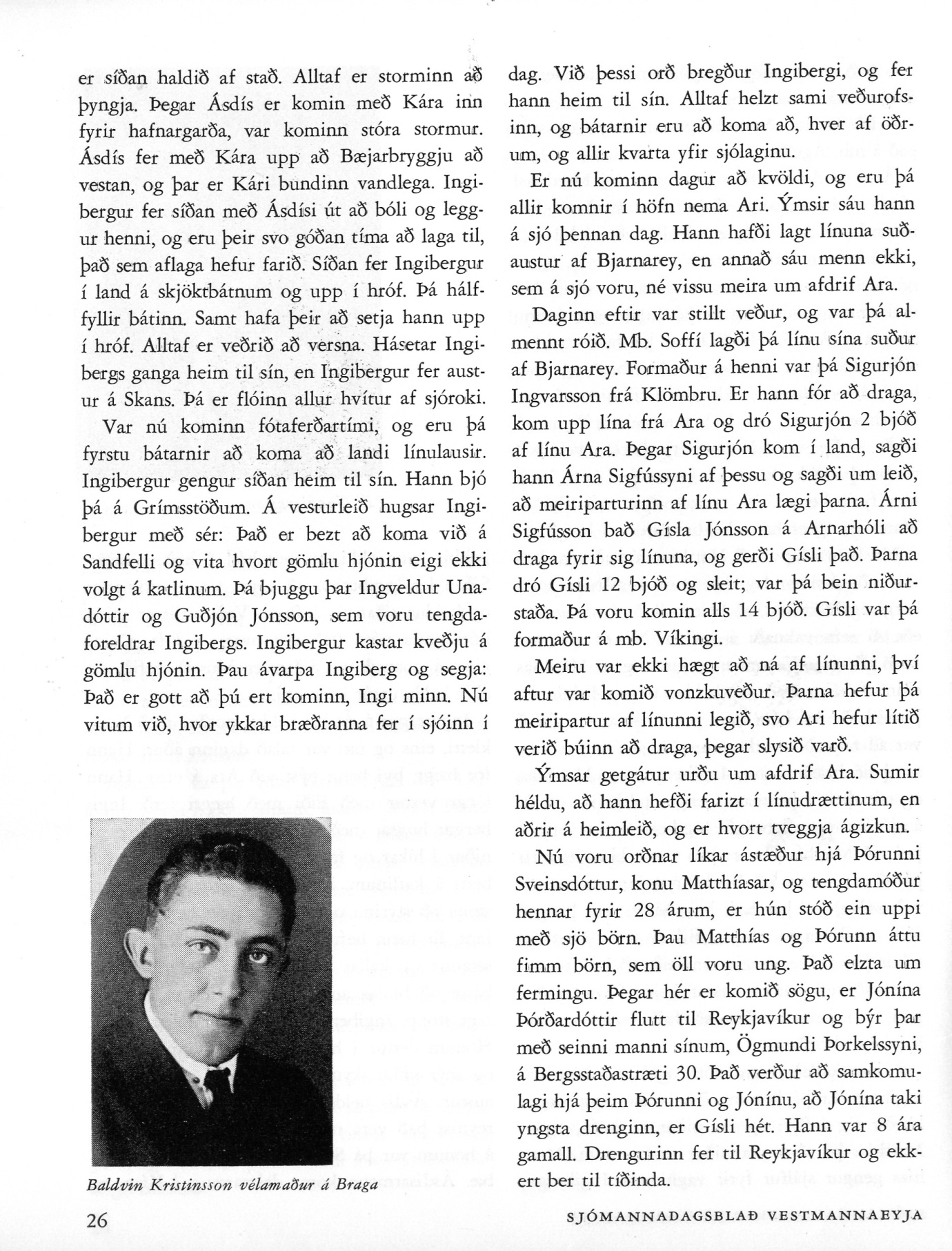 --------------------------------------------------------------(6)--------------------------------------------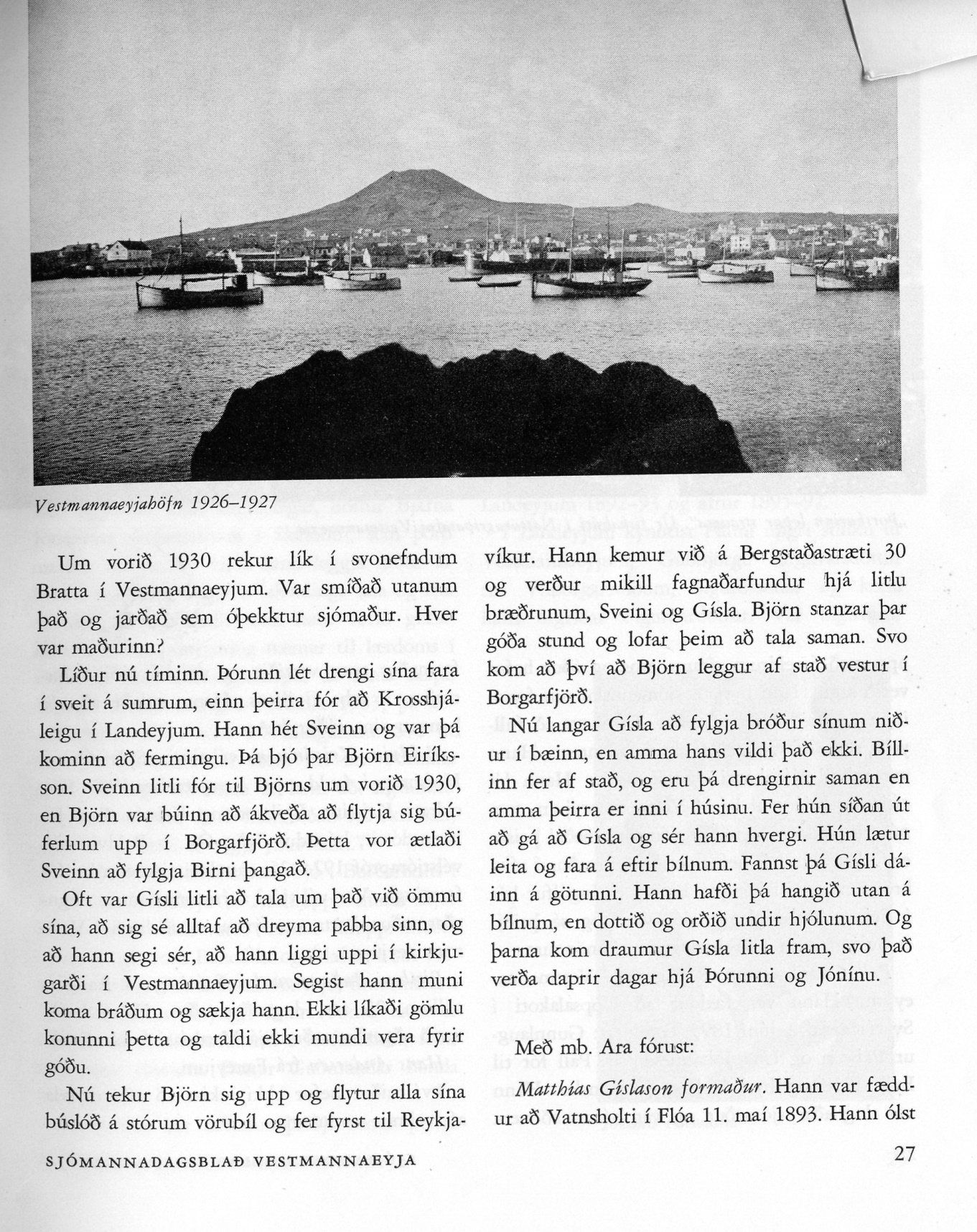 ------------------------------------------------------------(7)-------------------------------------------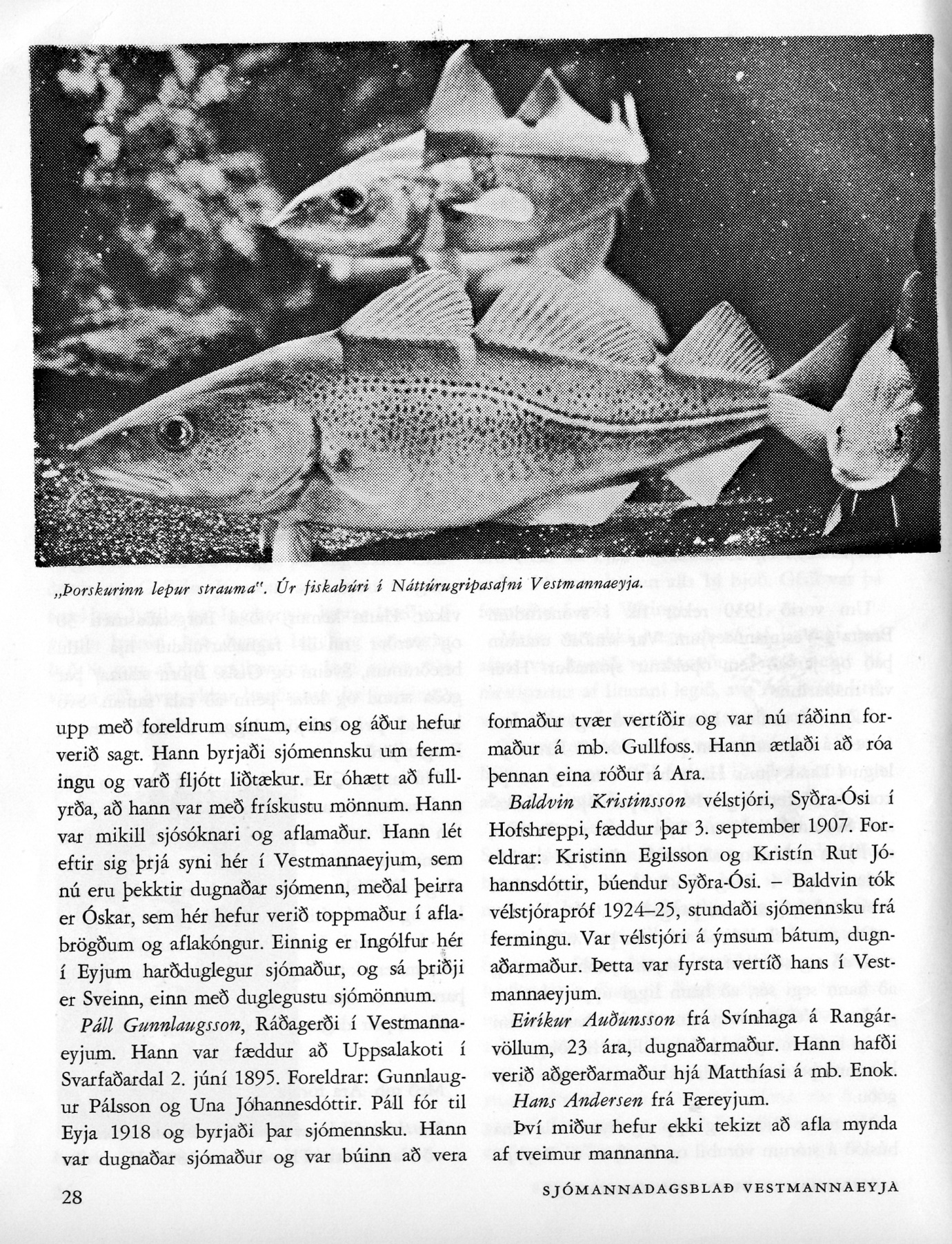 ---------------------------------------------------------(8)----------------------------------------------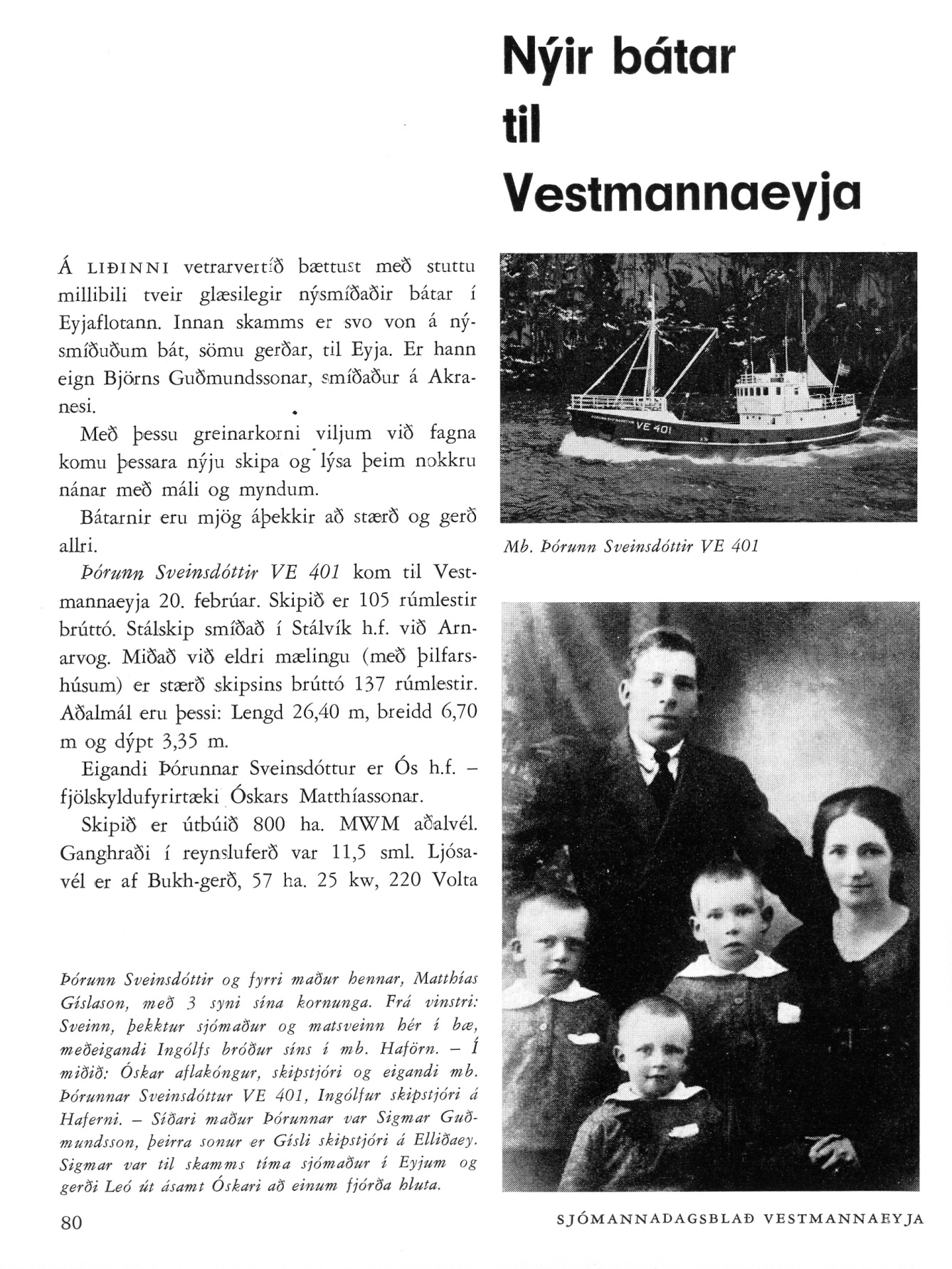 ----------------------------------------------------------------(9)---------------------------------------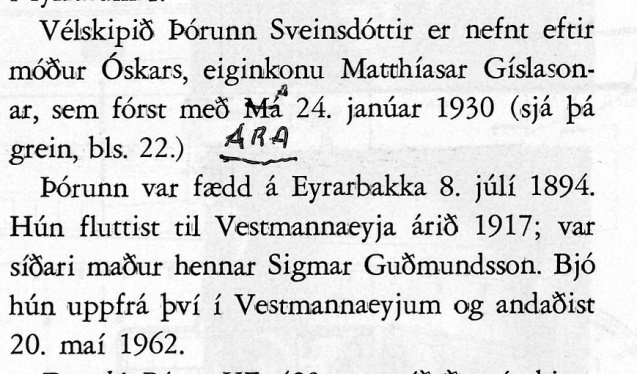 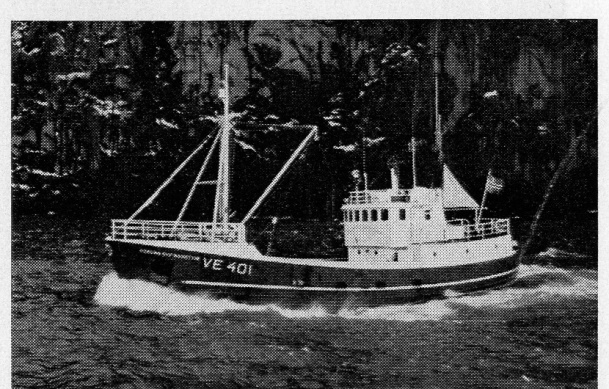 Og hér er mynd af fyrstu Þórunni Sveins þegar hún kom til eyja 1971.Takið viljan fyrir verkið Matthías Sveinsson.